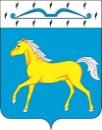 ПРИХОЛМСКИЙ СЕЛЬСКИЙ СОВЕТ ДЕПУТАТОВМИНУСИНСКОГО РАЙОНАКРАСНОЯРСКОГО КРАЯРЕШЕНИЕ      24.12.2021                                 п. Прихолмье                     № 66-рс«О бюджете Прихолмского сельсовета Минусинского района на 2022 год и плановый период 2023-2024 годов»Статья 1. Основные характеристики бюджета сельсовета на 2022 год и плановый период 2023 - 2024 годов1. Утвердить основные характеристики бюджета сельсовета на 2022 год:	1.1. прогнозируемый общий объем доходов бюджета сельсовета в сумме  6387424,00 рублей;	1.2. общий объем расходов  бюджета сельсовета в сумме 6387424,00 рублей;	1.3. дефицит бюджета сельсовета  в сумме 0,00 рублей;	1.4. источники внутреннего финансирования дефицита бюджета сельсовета в сумме 0,00 рублей согласно приложению 1 к настоящему Решению.	2. Утвердить основные характеристики бюджета сельсовета на 2023 год и на 2024 год:	2.1. прогнозируемый общий объем доходов бюджета сельсовета на 2023 год в сумме 5664282,00 рублей и на 2024 год в сумме 5845618,00 рублей;	2.2.   общий объем расходов бюджета сельсовета на 2023 год в сумме     5664282,00 рублей, в том числе условно утвержденные расходы в сумме 137695,00 рублей, и на 2024 год в сумме 5845618,00 рублей, в том числе условно утвержденные расходы в сумме 284162,00 рублей;	2.3. дефицит бюджета сельсовета на 2023 год в сумме 0,00 рублей и на 2024 год в сумме 0,00 рублей;	2.4. источники внутреннего финансирования дефицита бюджета сельсовета на 2023 год в сумме 0,00 рублей и на 2024 год в сумме 0,00 рублей согласно приложению 1 к настоящему Решению.Статья 2. Доходы бюджета сельсовета на 2022 год и плановый период 2023 - 2024 годов	1. Утвердить доходы бюджета сельсовета на 2022 год и плановый период 2023 - 2024 годов, согласно приложению 2 к настоящему Решению.Статья 3. Распределение на 2022 год и плановый период 2023 – 2024 годов расходов бюджета сельсовета по бюджетной классификации Российской Федерации	Утвердить в пределах общего объема расходов бюджета сельсовета, установленного статьей 1 настоящего Решения:	1. распределение бюджетных ассигнований по разделам 
и подразделам бюджетной классификации расходов бюджетов Российской Федерации на 2022 год и плановый период 2023-2024 годов согласно приложению 3 к настоящему Решению;	2. ведомственную структуру расходов бюджета сельсовета на 2022 год и плановый период 2023-2024 годов согласно приложению 4 к настоящему Решению;	3. распределение бюджетных ассигнований по целевым статьям (муниципальным программам Прихолмского сельсовета и непрограммным направлениям деятельности), группам и подгруппам видов расходов, разделам, подразделам классификации расходов бюджета сельсовета на 2022 год и плановый период 2023-2024 годов согласно приложению 5 к настоящему Решению.Статья 4. Публичные нормативные обязательства Прихолмского сельсовета	 Утвердить общий объем средств  бюджета сельсовета на исполнение публичных нормативных обязательств Прихолмского сельсовета  на 2022 год  и плановый период 2023-2024 годов по 0  рублей ежегодно.Статья 5.  Изменение показателей сводной бюджетной росписи бюджета сельсовета в 2022 году	Установить, что руководитель финансового управления администрации Минусинского района, на основании соглашения о передаче части полномочий  органов местного самоуправления  сельсовета органам местного самоуправления Минусинского района, вправе в ходе исполнения настоящего Решения вносить изменения в сводную бюджетную роспись бюджета сельсовета на 2022 год и плановый период 2023-2024 с последующим внесением изменений в настоящее Решение:		1. на сумму средств межбюджетных трансфертов, передаваемых из  бюджетов других уровней бюджетной системы Российской Федерации на осуществление отдельных целевых расходов на основании федеральных и региональных законов и нормативных правовых актов Президента Российской Федерации, Правительства Российской Федерации, Губернатора Красноярского края и Правительства Красноярского края, администрации Минусинского района, а также соглашений, заключенных с главными распорядителями средств краевого бюджета, так же в случае сокращения (возврата при отсутствии потребности) указанных межбюджетных трансфертов;	2. в пределах общего объема средств, предусмотренных настоящим Решением для финансирования мероприятий в рамках одной муниципальной программы Прихолмского сельсовета, после внесения изменений в указанную программу в установленном порядке;	3. в случае внесения изменений Министерством финансов Российской Федерации в структуру, порядок формирования и применения кодов бюджетной классификации Российской Федерации, а также присвоения кодов составным частям бюджетной классификации Российской Федерации;	4. в случае исполнения исполнительных документов (за исключением судебных актов) и решений налоговых органов о взыскании налога, сбора, пеней и штрафов, предусматривающих обращение взыскания на средства  бюджета сельсовета, в пределах общего объема средств, предусмотренных   бюджетом сельсовета.Статья 6.  Индексация размеров денежного вознаграждения лиц, замещающих муниципальные должности, и окладов денежного содержания муниципальных служащих Прихолмского сельсовета       Размеры денежного вознаграждения лиц, замещающих муниципальные должности Прихолмского сельсовета, размеры окладов денежного содержания по должностям муниципальной службы, проиндексированные в 2020 году, увеличиваются (индексируются):в 2022 году на 4 процента с 1 октября 2022 года;в плановом периоде 2023 – 2024 годов на коэффициент, равный 1.Статья 7.  Общая предельная штатная численность муниципальных служащих Прихолмского сельсовета        Общая предельная штатная численность муниципальных служащих сельсовета, принятая к финансовому обеспечению в 2022 году и плановом периоде 2023-2024 годов, составляет 3 штатных единиц.Статья 8.  Индексация заработной платы работников органов местного самоуправления         Заработная плата работников органов местного самоуправления, переведённых на новую систему оплаты труда, за исключением заработной платы отдельных категорий работников, увеличение оплаты труда которых осуществляется в связи с увеличением региональных выплат и (или) выплат, обеспечивающих уровень заработной платы работников бюджетной сферы не ниже размера минимальной заработной платы (минимального размера оплаты труда), увеличивается (индексируется):	в 2022 году на 4 процента с 1 октября 2022 года;	в плановом периоде 2023 - 2024 годов на коэффициент, равный 1.Статья 9. Особенности исполнения  бюджета сельсовета в 2022 году		1. Установить, что не использованные по состоянию на 1 января 2022 года остатки межбюджетных трансфертов в форме субсидий, субвенций, иных межбюджетных трансфертов, имеющих целевое назначение, предоставленных из районного бюджета бюджету сельсовета, подлежат возврату в районный бюджет в течение первых 5 рабочих дней 2022 года.	2. Остатки средств  бюджета сельсовета  на 1 января 2022 года в полном объеме, за исключением неиспользованных остатков межбюджетных трансфертов, полученных из краевого и районного бюджетов в форме субсидий, субвенций и иных межбюджетных трансфертов, имеющих целевое назначение, могут направляться на покрытие временных кассовых разрывов, возникающих в ходе исполнения бюджета сельсовета в 2022 году.	3. Установить, что погашение кредиторской задолженности, сложившейся по принятым в предыдущие годы, фактически произведенным, но не оплаченным по состоянию на 1 января 2022 года обязательствам, производится за счет утвержденных бюджетных ассигнований 
на 2022 год.Статья 10. Иные межбюджетные трансферты  	1. Направить бюджету муниципального района иные межбюджетные трансферты на осуществление части полномочий по решению вопросов местного значения поселения, в соответствии с заключёнными соглашениями   на 2022 -2024 годы  по 387188,00 рублей ежегодно.          2.Утвердить перечень и объём расходов на выполнение полномочий, переданных органом местного самоуправления повеления муниципальному району на основании заключённых соглашений  согласно приложению 6 к настоящему Решению.	Статья 11. Резервный фонд администрации Прихолмского сельсовета	1. Установить, что в расходной части бюджета сельсовета предусматривается резервный фонд администрации Прихолмского сельсовета на 2022 год в сумме 7000,00 рублей, на 2023 год -  0,00 рублей, на 2024 год – 0,00 рублей. 	2. Администрация Прихолмского сельсовета ежеквартально информирует Прихолмский сельский Совет депутатов о расходовании средств резервного фонда.	3. Расходование средств резервного фонда осуществляется в порядке, установленном администрацией Прихолмского сельсовета.Статья 12. Дорожный фонд Прихолмского сельсоветаУтвердить объем бюджетных ассигнований дорожного фонда Прихолмского сельсовета на 2022 год в сумме 246500,00 рублей, на 2023 год 233300,00 рублей и на 2024 год 239600,00 рублей.Статья 13. Муниципальный внутренний долг 	1. Установить верхний предел муниципального внутреннего долга Прихолмского сельсовета на 1 января 2023 года, на 1 января 2024 года и на 1 января 2025 года равным 0 рублей. 	2. Установить верхний предел муниципального внутреннего долга по муниципальным гарантиям по состоянию на 1 января 2023 года, на 1 января 2024 года, на 1 января 2025 года равным 0 рублей.	3. Установить предельный объем муниципального внутреннего долга Прихолмского сельсовета на 2022 год в размере 1224282,00 рублей; на 2023 год 1215665,00 рублей; на 2024 год 1244640,00  рублей.     	4. Установить, что предельный объем расходов на обслуживание муниципального внутреннего долга в 2022 году не должен превышать 0 рублей, в 2023 году – 0 рублей, в 2024 году – 0 рублей. 	5. Утвердить программу муниципальных внутренних заимствований Прихолмского  сельсовета на 2022 и плановый период 2023-2024 годов согласно приложению 7 к настоящему Решению.Статья 14.  Вступление в силу настоящего Решения	1. Настоящее Решение вступает в силу с 1 января 2022 года, но не ранее дня, следующего за днем его официального опубликования в газете «Прихолмские вести».Председатель сельского Совета депутатов                                                                  Гусева Ю.В.Глава  Прихолмского сельсовета                                        Смирнов А.В.	